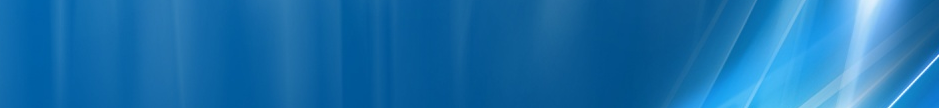 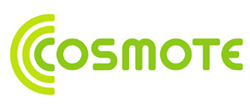 Microcell dat în functie destul de recent (probabil prin 2009 / 2010) si amplasat exact în fata trecerii de pietoni din fata panoului cu LED-uri pe care ai microcell-ul Orange BI_629… sau mai pe scurt deasupra / la stânga intrarii în McDonald’s. Antenele sunt minuscule, asa ca daca nu aveam ajutor „extern₺ probabil ca nu le-as fi detectat (mai ales pentru ca Cosmoteu’ nu era o prioritate)…HW equipment2x Kathrein 742 210			| XPol Panel / 1710–2170 MHz / 65° / 9dBi / 0°TSW configurationZona este full LAC 7060… istoricul site de pe Unirea Shopping Center | BU053 Magazin Unirea fiind desigur si el în acelasi LAC…BCCHLACCIDTRXDiverse53170609221SFHH564 – H574RAM 73  –  CRO 58RAR4Test 7EAHC  |  2Ter MB2Not BarredT321240BSIC 2MTMS-TXPWR-MAX-CCH0     |30 dBmPRP4DSF22BABS-AG-BLKS-RES2CNCCCH configuration0     |Not CombinedRAI1RAC4CRH10